                                  POZVÁNKA          na výroční členskou schůzi Bytového družstva DubáTermín konání:   Sobota 14. 4. 2018 ve 14.00 hod.Místo konání: SušárnaProgram:seznámení s účetní uzávěrkou za rok 2017 a její schváleníprodloužení nájemní smlouvyvolba předsedy družstvavolba místopředsedy družstvadiskuse a závěrÚčast všech členů bytového družstva nutnáV Dubé 31. 3. 2018          					                 Jiřina Černovská                                                                                                                                                                                                                                 předseda Bytového družstva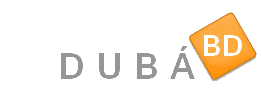 